INFORMACJE DOTYCZĄCE PRZETWARZANIA DANYCH OSOBOWYCH PRACOWNIKÓW ZATRUDNIONYCH W SZKOLE PODSTAWOWEJ NR 209 W WARSZAWIENiniejszym zgodnie z art. 13 ust. 1 i ust. 2 Rozporządzenia Parlamentu Europejskiego i Rady (UE) 2016/679 z dnia 27 kwietnia 2016 r. w sprawie ochrony osób fizycznych w związku z przetwarzaniem danych osobowych i w sprawie swobodnego przepływu takich danych oraz uchylenia dyrektywy 95/46/WE (ogólne rozporządzenie o ochronie danych) – dalej: RODO,przekazujemy Państwu wymagane prawem informacjeADMINISTRATOR DANYCH OSOBOWYCHAdministratorem danych osobowych pracowników jest Szkoła Podstawowa nr 209 w Warszawie, w której imieniu działa Dyrektor.Adres: al. W. Reymonta 25, 01-840 Warszawa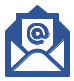 Telefon: 22 663 55 69e-mail: Sekretariat.sp209@eduwarszawa.pl INSPEKTOR OCHRONY DANYCHNadzór nad prawidłowym przetwarzaniem Pani/Pana danych osobowych związanych z procesem zatrudnienia 
w Szkole Podstawowej nr 209 w Warszawie pełni inspektor ochrony danych (IOD). Kontakt do inspektora ochrony danych (IOD):Mail: iodo.dbfobielany@eduwarszawa.pl;CEL PRZETWARZANIA DANYCH OSOBOWYCH PRACOWNIKÓW SZKOŁYPani/ Pana dane osobowe będą przetwarzane w celu: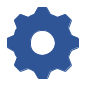 zawarcia umowy o pracę, należytego jej wykonania, rozwiązania ww. umowy, innych czynności niezbędnych do prawidłowego przebiegu procesu zatrudnienia na podstawie art. 6 ust. 1 lit. b) RODO (tj. przetwarzanie jest niezbędne do wykonania umowy, której stroną jest osoba, której dane dotyczą);zapewnienia bezpieczeństwa pracowników oraz dla ochrony mienia i zachowania w tajemnicy informacji, których ujawnienie mogłoby narazić Szkoła Podstawowa nr 209 w Warszawie  na szkodę, poprzez zastosowanie środków technicznych umożliwiających rejestrację obrazu (monitoring wizyjny) - zgodnie 
z art. 108a Ustawy z dnia 14 grudnia 2016 r. - Prawo oświatowe (Dz.U. 2023 poz. 900 ze zm.);wypełnienia obowiązków Administratora wynikających z przepisów prawa (np. zgłoszenie pracownika 
do ubezpieczeń społecznych w ZUS, przesłania organom podatkowym informacji dotyczących przychodów pracownika, itp.) na podstawie art. 6 ust. 1 lit. c) oraz art. 9 ust. 2 lit. b) oraz h) RODO (tj. przetwarzanie jest niezbędne do wypełnienia obowiązku prawnego ciążącego na administratorze oraz przetwarzanie jest niezbędne do celów profilaktyki zdrowotnej lub medycyny pracy) w powiązaniu z:art. 221 ust. 1 Ustawy z dnia 26 czerwca 1974 r. Kodeks pracy (Dz.U. 2022 poz. 1510 ze zm.);Ustawą z dnia 13 października 1998 r. o systemie ubezpieczeń społecznych (tj. Dz.U. 2023 poz. 1230 ze zm.);Rozporządzeniem Ministra Rodziny, Pracy i Polityki Społecznej z dnia 10 grudnia 2018 r. w sprawie dokumentacji pracowniczej (Dz.U. 2018 poz. 2369);Rozporządzeniem Ministra Rodziny, Pracy i Polityki Społecznej z dnia 30 sierpnia 2019 r. zmieniającym rozporządzenie w sprawie świadectwa pracy (Dz.U. 2020 poz. 1862);Ustawą z dnia 21 listopada 2008 r. o pracownikach samorządowych (t.j.  Dz. U. z 2022 r. poz. 530 ze zm.);Ustawą z dnia 4 marca 1994 r. o zakładowym funduszu świadczeń socjalnych ( t.j. Dz. U. z 2023 r. poz. 998 ze zm.);Ustawą z dnia 14 grudnia 2016 r. Prawo oświatowe (Dz.U. 2023 poz. 900 ze zm.);Ustawą z dnia 26 stycznia 1982 r. Karta Nauczyciela (tj. Dz.U. 2023 poz. 984 ze zm.);Ustawą z dnia 15 kwietnia 2011 r. o systemie informacji oświatowej (Dz.U. 2022 poz. 2597 ze zm.);Ustawą z dnia 22 listopada 2018 r. o dokumentach publicznych (tj. Dz.U. 2023 poz. 1006 ze zm.);Ustawą z dnia 13 maja 2016 r. o przeciwdziałaniu zagrożeniom przestępczością na tle seksualnym (Dz.U. 2023 poz. 1304 ze zm.);Ustawa z dnia 4 października 2018 r. o pracowniczych planach kapitałowych (Dz.U. 2023 poz. 46 ze zm.).realizacji działań informacyjnych Szkoły Podstawowej nr 209 w Warszawie w zakresie publikacji wizerunków pracowników w miejscach ogólnodostępnych, w tym na stronach internetowych, na podstawie art. 6 ust. 1 lit. a) RODO, tj. na podstawie zgody wyrażanej przez pracowników oraz na podstawie art. 81 ust. 2 Ustawy z dnia 4 lutego 1994 r. o prawie autorskim i prawach pokrewnych (Dz.U. 2022 poz. 2509 
ze zm.);poinformowanie osób bliskich pracownika w razie wypadku w zakresie danych kontaktowych tych osób 
na podstawie art. 6 ust. 1 lit. c) RODO tj. na podstawie zgody wyrażonej przez pracownika.KOMU DANE BĘDĄ PRZEKAZYWANE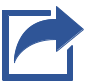 Dostęp do danych osobowych wewnątrz struktury organizacyjnej Szkoły Podstawowej nr 209 
w Warszawie będą mieć wyłącznie upoważnieni pracownicy i tylko w zakresie niezbędnym 
do realizacji obowiązków zawodowych. Dane mogą być  udostępniane: organom publicznym, instytucjom i podmiotom trzecim uprawnionym do żądania dostępu 
lub otrzymania danych osobowych na podstawie przepisów prawa (np. Ministerstwo Edukacji Narodowej, Kuratorium Oświaty, powiatowa stacja sanitarno-epidemiologiczna, służby mundurowe, ośrodki pomocy społecznej).podmiotom medycznym prowadzącym opiekę zdrowotną nad pracownikami w Szkole. Szkoła może też umożliwić tym podmiotom kontakt z pracownikami. Administratorami wszystkich danych pracowników związanych z opieką zdrowotną, są realizujące ją podmioty medyczne. Dane będą także powierzane wybranym podmiotom współpracującym ze Szkołą, np. dostarczającym oprogramowanie (m.in. dziennik elektroniczny, programy do lekcji zdalnych, strona internetowa), na zasadach zgodnych z art. 28 RODO.Podmioty powyższe będą odbiorcą danych jedynie w zakresie niezbędnym dla realizacji Pani/Pana praw 
lub obowiązków lub praw i obowiązków tych podmiotów.Dane przetwarzane w celach związanych z promocją jednostki będą udostępniane, rozpowszechniane poprzez umieszczenie np. na tablicach informacyjnych, naszej gazetce lub kronice, naszych oficjalnych stronach internetowych.OKRES PRZECHOWYWANIA DANYCH OSOBOWYCH Pani/Pana dane osobowe będą przechowywane przez Szkołę Podstawową nr 209 w Warszawie  przez okres zatrudnienia i po jego zakończeniu zgodnie z obowiązującymi przepisami prawa- okres niezbędny do realizacji wynikających z Ustawy z dnia 14 lipca 1983 r. o narodowym zasobie archiwalnym 
i archiwach (Dz.U. 2020 poz. 164 ze zm.) celów archiwizacji.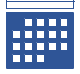 Dane z nagrań monitoringu będą przechowywane nie dłużej niż 3 miesiące zgodnie z wymaganiami ustawowymi. Szczegóły dotyczące przetwarzania danych w systemie monitoringu można znaleźć w siedzibie jednostki.Wizerunki pracowników publikowane w ramach działalności informacyjnej Szkoły Podstawowej nr 209 
w Warszawie oraz dane kontaktowe osób bliskich do powiadomienia w razie wypadku pracownika  będą  przechowywane  nie  dłużej  niż  do  osiągnięcia  celu  przetwarzania  lub wcześniejszego wycofania zgody.KATEGORIE PRZETWARZANYCH DANYCH OSOBOWYCH W ZWIĄZKU Z ZATRUDNIENIEMW związku z zawartą przez Panią/Pana umową o pracę, Szkoła Podstawowa nr 209 w Warszawie może przetwarzać w szczególności następujące dane: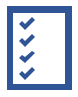 PRAWA OSÓB, KTÓRYCH DANE DOTYCZĄ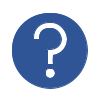 Ma Pan/Pani prawo do dostępu do danych osobowych, w tym prawo do uzyskania kopii tych danych, ich przenoszenia, sprostowania (w przypadku, gdy są nieprawidłowe lub niekompletne), usunięcia lub ograniczenia przetwarzania -na zasadach określonych w art. 18 RODO. W przypadku, gdy przetwarzanie danych osobowych odbywa się na podstawie zgody (art. 6 ust. 1 lit a RODO), przysługuje Pani/ Panu prawo cofnięcia tej zgody w dowolnym momencie. Cofnięcie to nie ma wpływu na zgodność przetwarzania, którego dokonano na podstawie zgody przed jej cofnięciem, z obowiązującym prawem.PRAWO DO SKARGIGdy uzna Pani/Pan, iż przetwarzanie danych osobowych Pani/Pana dotyczących narusza przepisy ogólnego rozporządzenia o ochronie danych osobowych z dnia 27 kwietnia 2016 r., ma Pani/Pan prawo wniesienia skargi do właściwego organu nadzorczego dot. ochrony danych osobowych, którym w Polsce jest Prezes Urzędu Ochrony Danych Osobowych.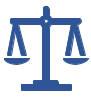 KONSEKWENCJE NIEPODANIA DANYCHPodanie danych osobowych wskazanych w powyższej tabeli w wierszach 1-15 jest wymogiem ustawowym, może też być warunkiem zawarcia umowy o pracę. Jest Pani/Pan zobowiązana/y do ich podania, a konsekwencją ich niepodania może być brak możliwości zawarcia umowy oraz brak możliwości korzystania przez Pana/Panią jako pracownika ze szczególnych uprawnień m.in. wynikających z ustawy o pracownikach samorządowych oraz z przepisów prawa pracy, w tym w szczególności związanych z podnoszeniem kwalifikacji zawodowych pracowników, przepisów dotyczących zakładowego funduszu świadczeń socjalnych, ubezpieczeń społecznych i opieki zdrowotnej oraz przepisów podatkowych. 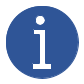 Podawanie danych przetwarzanych na podstawie innej niż przepisy prawa (np. na podstawie zgody) jest dobrowolne. Jedyną konsekwencją niepodania takich danych będzie brak możliwości przetwarzania ich przez Administratora.Pani/Pana dane będą przetwarzane w informatycznych systemach kadrowo-płacowych, a także w systemach wspomagających obsługę pracowników. Pani/Pana dane nie będą przetwarzane w sposób zautomatyzowany i nie będą profilowane.Przyjąłem/ łam do wiadomości i stosowania:…………….……………………..……………data i podpis pracownika  Lp. Kategorie danych	Podstawa prawna1Dane osobowe identyfikacyjne (np. imię, nazwisko, nr PESEL)Ustawa z dnia 26 czerwca 1974 r. Kodeks pracy (Dz.U. 2022 poz. 1510 ze zm.);Ustawa z dnia 13 maja 2016 r. o przeciwdziałaniu zagrożeniom przestępczością na tle seksualnym (Dz.U. 2023 poz. 1304 ze zm.);Ustawa z dnia 26 stycznia 1982 r. Karta Nauczyciela (tj. Dz.U. 2023 poz. 984 ze zm.)Ustawa z dnia 4 października 2018 r. o pracowniczych planach kapitałowych (Dz.U. 2023 poz. 46 ze zm.2Dane   kontaktowe   (np.   nr   telefonu,   adres korespondencyjny, adres zamieszkania)Ustawa z dnia 26 czerwca 1974 r. Kodeks pracy (Dz.U. 2022 poz. 1510 ze zm.);Ustawa z dnia 26 stycznia 1982 r. Karta Nauczyciela (tj. Dz.U. 2023 poz. 984 ze zm);Ustawa z dnia 14 grudnia 2016 r. Prawo oświatowe (Dz.U. 2023 poz. 900 ze zm.);Ustawa z dnia 15 kwietnia 2011 r. o systemie informacji oświatowej (Dz.U. 2022 poz. 2597 ze zm);Ustawa z dnia 22 listopada 2018 r. o dokumentach publicznych (tj. Dz.U. 2023 poz. 1006 ze zm).3Dane   dotyczące   wykształcenia   i   kwalifikacji zawodowychUstawa z dnia 26 czerwca 1974 r. Kodeks pracy (Dz.U. 2022 poz. 1510 ze zm.);Ustawa z dnia 26 stycznia 1982 r. Karta Nauczyciela (tj. Dz.U. 2023 poz. 984 ze zm);Ustawa z dnia 14 grudnia 2016 r. Prawo oświatowe (Dz.U. 2023 poz. 900 ze zm.);Ustawa z dnia 15 kwietnia 2011 r. o systemie informacji oświatowej (Dz.U. 2022 poz. 2597 ze zm);Ustawa z dnia 22 listopada 2018 r. o dokumentach publicznych (tj. Dz.U. 2023 poz. 1006 ze zm).4Dane dotyczące przebiegu dotychczasowego zatrudnieniaUstawa z dnia 26 czerwca 1974 r. Kodeks pracy (Dz.U. 2022 poz. 1510 ze zm.);Ustawa z dnia 26 stycznia 1982 r. Karta Nauczyciela (tj. Dz.U. 2023 poz. 984 ze zm);Ustawa z dnia 14 grudnia 2016 r. Prawo oświatowe (Dz.U. 2023 poz. 900 ze zm.);Ustawa z dnia 15 kwietnia 2011 r. o systemie informacji oświatowej (Dz.U. 2022 poz. 2597 ze zm);Ustawa z dnia 22 listopada 2018 r. o dokumentach publicznych (tj. Dz.U. 2023 poz. 1006 ze zm).5Dane osobowe pracownika i dane osobowe dzieci pracownika,  jeżeli  podanie  takich  danych  jest konieczne ze względu na korzystanie przez pracownika ze szczególnych uprawnień przewidzianych w prawie pracyUstawa z dnia 26 czerwca 1974 r. Kodeks pracy (Dz.U. 2022 poz. 1510 ze zm.);Ustawa z dnia 26 stycznia 1982 r. Karta Nauczyciela (tj. Dz.U. 2023 poz. 984 ze zm);Ustawa z dnia 14 grudnia 2016 r. Prawo oświatowe (Dz.U. 2023 poz. 900 ze zm.);Ustawa z dnia 15 kwietnia 2011 r. o systemie informacji oświatowej (Dz.U. 2022 poz. 2597 ze zm);Ustawa z dnia 22 listopada 2018 r. o dokumentach publicznych (tj. Dz.U. 2023 poz. 1006 ze zm).6Dane osobowe niezbędne do rozliczenia z pracownikiem wynagrodzenia (np. nr rachunku bankowego, szczegółowe zasady wyliczania wynagrodzeń)Ustawa z dnia 26 czerwca 1974 r. Kodeks pracy (Dz.U. 2022 poz. 1510 ze zm.);Ustawa z dnia 26 stycznia 1982 r. Karta Nauczyciela (tj. Dz.U. 2023 poz. 984 ze zm);Ustawa z dnia 14 grudnia 2016 r. Prawo oświatowe (Dz.U. 2023 poz. 900 ze zm.);Ustawa z dnia 15 kwietnia 2011 r. o systemie informacji oświatowej (Dz.U. 2022 poz. 2597 ze zm);Ustawa z dnia 22 listopada 2018 r. o dokumentach publicznych (tj. Dz.U. 2023 poz. 1006 ze zm).7Wizerunek na zdjęciu do legitymacji nauczyciela w przypadku jej wykonywaniaUstawa z dnia 26 czerwca 1974 r. Kodeks pracy (Dz.U. 2022 poz. 1510 ze zm.);Ustawa z dnia 26 stycznia 1982 r. Karta Nauczyciela (tj. Dz.U. 2023 poz. 984 ze zm);Ustawa z dnia 14 grudnia 2016 r. Prawo oświatowe (Dz.U. 2023 poz. 900 ze zm.);Ustawa z dnia 15 kwietnia 2011 r. o systemie informacji oświatowej (Dz.U. 2022 poz. 2597 ze zm);Ustawa z dnia 22 listopada 2018 r. o dokumentach publicznych (tj. Dz.U. 2023 poz. 1006 ze zm).8Dane dotyczące badań medycyny pracyUstawa z dnia 26 stycznia 1982 r. Karta Nauczyciela (tj. Dz.U. 2023 poz. 984 ze zm); Rozporządzenie  Ministra  Rodziny,  Pracy  i  Polityki Społecznej  z  dnia  10  grudnia  2018  r.  w  sprawie dokumentacji pracowniczej (Dz.U. 2018 poz. 2369).9Dane osobowe dotyczące przebiegu zatrudnieniaUstawa z dnia 26 stycznia 1982 r. Karta Nauczyciela (tj. Dz.U. 2023 poz. 984 ze zm); Rozporządzenie  Ministra  Rodziny,  Pracy  i  Polityki Społecznej  z  dnia  10  grudnia  2018  r.  w  sprawie dokumentacji pracowniczej (Dz.U. 2018 poz. 2369).10Dane osobowe w zaświadczeniach o niekaralności (nauczyciele, pracownicy na stanowiskach urzędniczych)Ustawa z dnia 21 listopada 2008 r. o pracownikach samorządowych (t.j.  Dz. U. z 2022 r. poz. 530 z. póź. zm.); Ustawa z dnia 26 stycznia 1982 r. Karta Nauczyciela (tj. Dz.U. 2023 poz. 984 ze zm).11Dane niezbędne do weryfikacji w Centralnym Rejestrze Orzeczeń DyscyplinarnychUstawa z dnia 26 stycznia 1982 r. Karta Nauczyciela (tj. Dz.U2023 poz. 984 ze zm).12Dane   osobowe   członków   rodziny   pracownika zgłaszanych do ubezpieczenia zdrowotnegoUstawa z dnia 13 października 1998 r. o systemie ubezpieczeń społecznych (t.j. Dz.U. z 2023 r., poz. 1230 z póź. zm.).13Dane osobowe niezbędne do weryfikacji wniosków o świadczenia z  Zakładowego Funduszu Świadczeń Socjalnych  w  przypadku  ubiegania  się  o  takie świadczeniaUstawa z dnia 4 marca 1994 r. o zakładowym funduszu świadczeń socjalnych ( t.j. Dz. U. z 2023 r. poz. 998 ze zm.).14Dane niezbędne do raportowania danych do Systemu Informacji OświatowejUstawa z dnia 15 kwietnia 2011 r. o Systemie Informacji Oświatowej (Dz.U. 2022 poz. 868 ze zm).15Wizerunek zarejestrowany poprzez instalację monitoringu wizyjnego na terenie placówki w związku z zapewnieniem bezpieczeństwa oraz dla ochrony mienia i zachowania w tajemnicy informacji, których ujawnienie mogłoby narazić Szkołę na szkodęart. 108a Ustawy z dnia 14 grudnia 2016 r. – Prawo oświatowe (Dz.U. z 2023 poz. 900 ze zm.).16Dane osób wskazanych przez pracownika do kontaktu w razie wypadkuart. 6 ust. 1 lit. a) RODO (zgoda)17Wizerunek publikowany  w związku z działalnością Szkoły (np. na wystawach, galeriach, stronach internetowych)art. 6 ust. 1 lit. a) RODO (zgoda)art. 81 ustawy z dnia 4 lutego 1994 r. o prawie autorskim i prawach pokrewnych (Dz.U. 2022 poz. 2509 ze zm.).